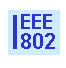 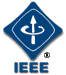 IEEE P802.21 Media Independent Handover ServicesTeleconference Minutes of the IEEE P802.21a Security Task Group Chair: Editor: Lily ChenMinutes taken by Yoshihiro OhbaDate: August 31, 2010, 9:00 am -11:00 am, US EDSTChair called the teleconference to order, reminded the IEEE-SA patent policy and introduced the participants:List of Participants:Rafa Marin Lopez (University of Murcia)Fernando Bernal (University of Murcia)Lily Chen (NIST) Dapeng Liu (China Mobile)Yoshihiro Ohba (Toshiba Corporation)Subir Das (Telcordia)Chair called the teleconference to order and introduced the participants. Also reminded the IEEE SA patent and policy procedures. Chair made condolence statement about Ms. Yuu-Heng Alice Cheng who passed away on August 14th. Alice served as Secretary of 802.21 Security SG before the 802.21a TG was formed and helped the SG a lot.Chair mentioned the following documents as agenda items:  21-10-0078-03 and 21-00-0120-03 (Comments on option II of work item #2) and 21-10-0169-00 (Option for Security IEs). The agenda is unanimously approved. Discussion on 21-10-0078-03 and 21-00-0120-03Discussion on Comments LLC1, LLC2 and LLC3PRF+ currently uses feedback, which is ok. It is suggested to use HMAC-based Extract-and-Expand Key Derivation Function (HKDF) RFC 5869 for more formal definition of PRF+. Comment: What is PRF+ and KDF? Comment: PRF+ is KDF.Comment: Do not use different names to mean the same thing. Let’s use one word. Discussion on Comment LLC4Random numbers are carried in MIH_Auth messages.Discussion on Comment LLC11The parameters (identifiers, key distribution mechanisms and ciphersuites) have been included in the different primitives.See sections from 2.6.1.3 to 2.6.1.6 in the document.Discussion on Comment LLC6Same random numbers are used for generating MIIK and MIEK. Comment: When generating child keys you don’t know which algorithm will be used and how long the key length will be.Comment: negotiation needs to be performed before authentication and the negotiation is unprotected. Keys will not be generated until negotiation is done. Discussion on Comment LLC9List of algorithms are listed.Comment: Some of them are not NIST-approved. Want to narrowdown. Comment: Suggest Rafa and Lily to work together to narrowdown the ciphersuites.Discussion on Comment LLC10Detailed description on packet processing is provided now.Comment AEC-CCM may need more, for example how nonce is carried. NIST 800-38C. Yoshi will check 800-38C to see what is needed in 802.21a.Comment: Header format needs to be revised to support both options ii and iii ciphering.Comment: We need to define how to know the packet is protected and how from the MIH header. Discussion on Comment LLC6 (in slide #10 and #11)MS-ROOT key is defined between MSK/rMSK and MS-PMKs.Discussion on Comment LLC12/13Messages that are not part of 802.21a are represented differently Discussion on DCN 21-10-0169.  There are two ways to carry security related IEs. We need to choose one way. Comment: Option-1 is better because it’s quite natural and simple.Additional discussion on capability discovery and ciphersuite negotiation in relation to DCN 21-10-0078-03.Comment: Capability discovery should not be used for parameter negotiation, otherwise PoS will need to maintain state for a large number of MNs regardless of their capabilitiesDocument submission deadline for revised proposal is September 7, 2010.The teleconference ended at 11:18am